Waldorf SchoolScheikunde periode klas 9“Van Alcohol naar ether en ester”Week 2:De thema’s alcohol ether en ester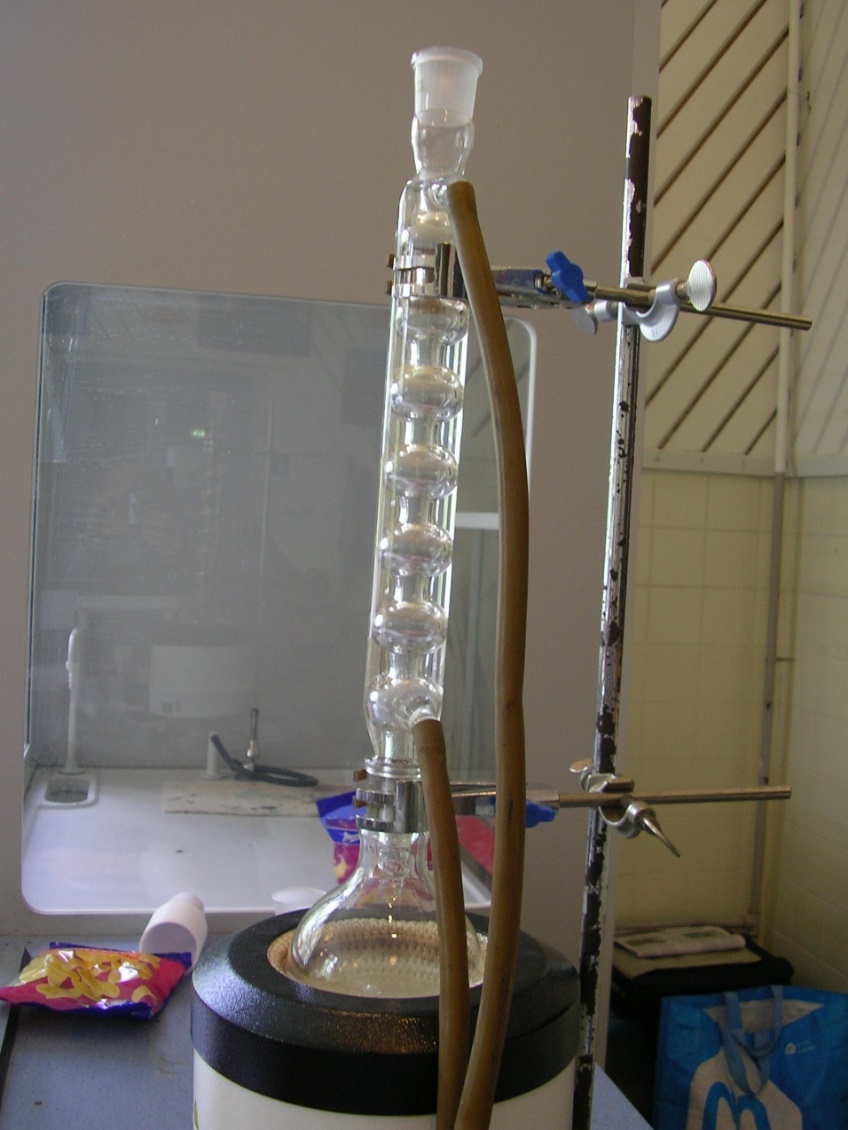 Ontworpen door Ruud GersonsStichtse Vrije School Zeist